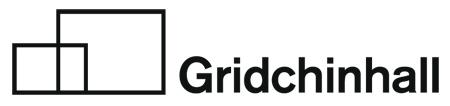 Ася ФеоктистоваАся Феоктистова (08.03.1967) работает в классическом медиуме живописи. Её художественная манера узнаваема за счет экспрессивности визуальной части работ, монументальности изображения – Ася предпочитает работать с многометровыми холстами – и сложной гаммы чувственного содержания. Художница находит сюжеты в окружающем ее мире и людях, транслируя на хосты проекции собственных внутренних состояний. Понятие «природа» в художественной концепции Феоктистовой зачастую выступает не только контекстом для создания работ, но и главным образом.  Художница родилась в Нижнем Новгороде и самого детства поняла свой путь. В 1986 году окончила Московское академическое художественное училище.  Важным этапом в творческом становлении художницы стало десятилетие с 1984 - 1994 гг. – обучение и работа в мастерской нижегородского художника О.Г. Бордея.Ася Феоктистова выставляется с 1990 года, за этот период было 72 выставки, из них 40 персональных. С 2017 года является одним из организаторов и председателем попечительского совета галереи FUTURO (Нижний Новгород). Работы Аси Феоктистовой находятся в частных коллекциях Москвы, Нижнего Новгорода, Лондона, Дублина, Красноярска, Перми, Нью-Йорка, Вены, Парижа, Санкт-Петербурга и Милана, в музейных собраниях  Всероссийского музея декоративного искусства (Москва), Хакасском национальном  музее имени Л. Р. Кызласова (Абакан), Нижегородском государственном художественном музее (Нижний Новгород), Звенигородском историко-архитектурном и художественном музее.Сайт художницы : https://asyafeoktistova.com/Избранные персональные и коллективные выставки2022 – «Хрупкие трансформации, решительно меняющие смысл происходящего»/ Московская область, Россия.  Галерея «Гридчинхолл»2022 – «Письма близким»/ Москва, Россия.  Галерея современного искусства «ВМЕСТЕ»2021 – «Свидетельство художника»/ Нижний Новгород, Россия.  Усадьба Каменских2021 – «1 день»/ Москва, Россия Галерея Файн Арт2021 – «Fashion in Art»/ Москва, Россия. Клубный дом «Кузнецкий мост 12 by Lalique»2020 – «Весеннее обострение»/ Москва, Россия. Галерея Файн Арт2019 – «@Ковры»/ Москва, Россия.  Центр Модных Интерьеров The DOM2019 – ​ «Геометрия ночного парка»/ Москва, Россия. Персональная выставка.
Всероссийский музей декоративно-прикладного и народного искусства2019 – «Геометрия ночного сада»/Пермь, Россия. Персональная выставка
Центральный выставочный зал2019 – «Подробности космоса»/Москва, Россия. Персональная выставка. ​
Всероссийский музей декоративно-прикладного и народного искусства2019 ​– «The sense of Mallorca. Creativity to touch»/ Пальма-де-Майорка, Испания. Персональная выставка. Can Boni galeria de arte2019  – «Уровень воды» /Абакан, Россия. Персональная выставка ​ 
Национальный музей Хакасии2017 – ​«Осколки Рая»/ Нижний Новгород, Россия. Персональная выставка
 Галерея современного искусства FUTURO2017 – ​«50 попыток сказать честно»/ Москва, Россия. Персональная выставка
Центральный дом художника2009​ – «AWAKENING. Presenting RODIN sculptures and Asya Feoktistova pantings»/  London, United Kingdom. Hay Hill Gallery2006 – «Дворец для живописи»/ Нижний Новгород, Россия. Персональная выставка.
Галерея современного искусства FUTURO1998​  – «Живые тюльпаны» / Нижний Новгород, Россия. Персональная выставка. Нижегородский государственный художественный музейГридчинхолл+7 (909) 634 52 14www.gridchinhall.com Московская обл., Красногорский городской округ, село Дмитровское, ул. Центральная, 23.